LI: To add and subtract fractions with the same denominators I will be successful if…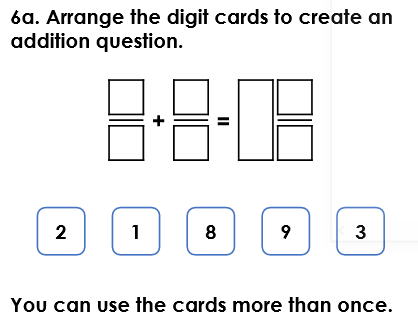 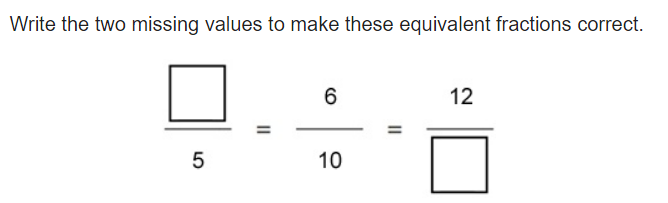 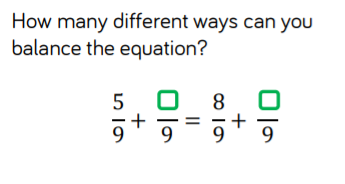 I know that when I add and subtract the denominator stays the same. I know to add and subtract the numerator.I can simplify my fraction.I can answer a range of questions relating to adding and subtracting fractions with the same denominator. 